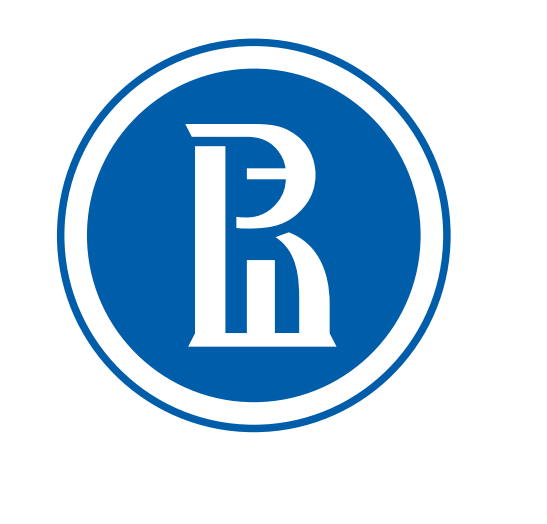 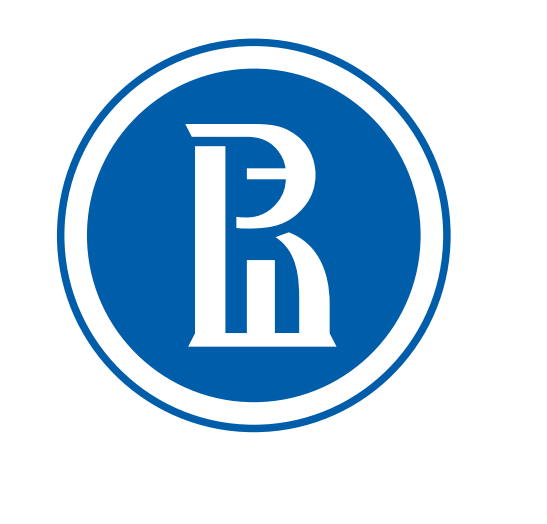 National Research University Higher School of Economics ФЕДЕРАЛЬНОЕ ГОСУДАРСТВЕННОЕ АВТОНОМНОЕ ОБРАЗОВАТЕЛЬНОЕ УЧРЕЖДЕНИЕ ВЫСШЕГО ОБРАЗОВАНИЯ "НАЦИОНАЛЬНЫЙ ИССЛЕДОВАТЕЛЬСКИЙ УНИВЕРСИТЕТ "ВЫСШАЯ ШКОЛА ЭКОНОМИКИ"INDIVIDUAL STUDY PLAN FOR THE DOCTORAL STUDENTИНДИВИДУАЛЬНЫЙ УЧЕБНЫЙ ПЛАН АСПИРАНТА1. Last name, First name: fill in 	Фамилия, имя, отчество: 2. Field of study 36.06.01 EconomicsНаправление: 3. Education programme: EconomicsОбразовательная программа (направленность):  4. Type of programme: Full-time Форма обучения: очная5. Qualification: Researcher. Lecturer Квалификация: Исследователь. Преподаватель-исследователь.6. Date of admission 01.11.2020, Directive № dated. see this information in the attachment to the letter and copy it here Дата зачисления … 			(приказ о зачислении № … от …)7. Completion date: 31.10.2023Срок окончания аспирантуры: 8. Dissertation title:Тема научно-исследовательской работы (диссертации):9. Supervisor(s): fill inНаучный руководитель:  10. Doctoral School of EconomicsАспирантская школа: 11. Contact details: fill in Контактная информация:12. Scientific identifiers: here you need to write down at least one scientific identifier Персональные научные идентификаторыPhD DISSERTATION  PROPOSAL ОБОСНОВАНИЕ ВЫБОРА ТЕМЫ ДИССЕРТАЦИИОБОСНОВАНИЕ ВЫБОРА ТЕМЫ ДИССЕРТАЦИИPhD  student                      					_______________/Last name, First name /Аспирант                       					SignatureSupervisor  						             ______________ /Last name, First name / Научный руководитель  					Signature	Director of theDoctoral School of Economics 	  	           		   	________________/O. Demidova / Академический директор аспирантской школы  		Signatureпо ЭкономикеAPPROVEDУТВЕРЖДАЮVice Rector _______________ S. RoshchinПроректор 			С.Ю. Рощин      «______»  _______________________GENERAL STUDY PLAN /ОБЩИЙ ПЛАН РАБОТЫPhD  student                      					_______________/Last name, First name /Аспирант                       					SignatureSupervisor  						             ______________ /Last name, First name / Научный руководитель  					Signature	Director of theDoctoral School of Economics	  	           		   	________________/O. Demidova / Академический директор аспирантской школы  		Signatureпо ЭкономикеРАБОЧИЙ  ПЛАН  1 ГОДА   ПОДГОТОВКИSTUDY PLAN FOR THE 1ST YEARPhD  student                      					                             /Last name, First name /Аспирант                       					SignatureSupervisor  						             			   /Last name, First name / Научный руководитель  					Signature	Director of theDoctoral School of Economics	  	           		   	________________/O. Demidova / Академический директор аспирантской школы  		Signatureпо ЭкономикеIn Russian /на русском языке In English /на английском языкеMobile phone Контактный телефонE-mail Адрес электронной почтыORCID:Researcher ID:Scopus Author ID:SPIN-код РИНЦ:Google Scholar:Fill in your own text of the research proposal after it is approved by your supervisor and Academic Council. Stages /Этапы подготовкиDeadline/ Контроль исполненияDeadline/ Контроль исполненияDeadline/ Контроль исполнения1. Development and presentation of the dissertation proposal Разработка и представление для утверждения темы научно-исследовательской работы1st  year:  01.02.2021 1 год обучения - 01.02.20211st  year:  01.02.2021 1 год обучения - 01.02.20211st  year:  01.02.2021 1 год обучения - 01.02.20212. Approval of the Individual study plan for the 1st year Утверждение индивидуального плана и Рабочего плана 1 года подготовкиby the 1st of February of the 1st academic yearдо 1 февраля 1-го года обученияby the 1st of February of the 1st academic yearдо 1 февраля 1-го года обученияby the 1st of February of the 1st academic yearдо 1 февраля 1-го года обучения3.  Qualifying exam Подготовка к сдаче и сдача кандидатского экзамена по специальностиBy the October 20 of the 2ndacademic  year до 20 октября 2-го  года обученияQualifying exam канд.экзаменQualifying exam канд.экзамен4. Graduate courses Освоение дисциплин, предусмотренных учебным планомInterim assessment of the appropriate study year на промежуточной аттестации соответствующего года согласно учебному плануGraded examination or Pass/Fail экзамен/зачетGraded examination or Pass/Fail экзамен/зачет5. Practice /Практики5. Practice /Практики5. Practice /Практики5. Practice /Практики  а) Research field practice Научно-исследовательская практикаFall assessment of the 1st and 3rd academic  yearsна осенней промежуточной аттестации 1 и 3 годов обученияFall assessment of the 1st and 3rd academic  yearsна осенней промежуточной аттестации 1 и 3 годов обученияPass/Fail зачетб) Teaching field practice Научно-педагогическая практикаFall assessment of the 1st and 2nd academic yearsна осенней промежуточной аттестации 1 и 2 годов обученияFall assessment of the 1st and 2nd academic yearsна осенней промежуточной аттестации 1 и 2 годов обученияPass/Fail зачет6. Research /Научные исследования (НИ)6. Research /Научные исследования (НИ)6. Research /Научные исследования (НИ)6. Research /Научные исследования (НИ)а) Mandatory activities Выполнение обязательных видов НИ: Interim assessment of the appropriate study year на промежуточной аттестации соответствующего года согласно учебному плануInterim assessment of the appropriate study year на промежуточной аттестации соответствующего года согласно учебному плануPass/Fail зачетAlso includes: publication of the articles in peer reviewed journals indexed in Scopus/WOS, and/or in the additional list of journals, publications in which are taken into account in the evaluation of published activity in the Higher School of Economicsв том числе:  публикация научных статей в журналах, входящих в Web of Science, Scopus, а также в дополнительный перечень журналов, публикации в которых учитываются в оценке публикационной активности в НИУ ВШЭ1 article published and 1article revised and resubmitted by the end of the 2nd academic yearдо 20 октября 2-го года обучения (при сроке обучения 3 года) представление 1 опубликованной статьи и 1 статьи, принятой в печать 1 article published and 1article revised and resubmitted by the end of the 2nd academic yearдо 20 октября 2-го года обучения (при сроке обучения 3 года) представление 1 опубликованной статьи и 1 статьи, принятой в печать Pass/Fail зачетб) Implementation of the chosen research activities Выполнение НИ по выборуYearly fall assessment на каждой осенней промежуточной аттестацииYearly fall assessment на каждой осенней промежуточной аттестацииPass/Fail зачет7. Discussion of the dissertation in the profile structural division and the passage of the interim assessment Обсуждение диссертации в профильном структурном подразделении и прохождение промежуточной аттестации Yearly ежегодноYearly ежегодноYearly ежегодно8. Approval of the Individual study plan of the 2nd and the following study years Утверждение Рабочего плана  на 2-й и последующие годы обученияYearly before the October 20на ежегодной осенней промежуточной аттестации до 20 октября Yearly before the October 20на ежегодной осенней промежуточной аттестации до 20 октября Yearly before the October 20на ежегодной осенней промежуточной аттестации до 20 октября 9. Final state certification Государственная итоговая аттестация3rd  academic year 3 год обучения (3rd  academic year 3 год обучения (State final exam гос. экзамен,Scientific report научный доклад№Summary of the work / Объем и краткое содержание работыCredits for year 60 / Кол-во кредитов60 всегоForm of control / Форма итогового контроля, срок освоения (отчетный документ при наличии)1. Mandatory courses / Освоение обязательных дисциплин 1. Mandatory courses / Освоение обязательных дисциплин 1. Mandatory courses / Освоение обязательных дисциплин 1. Mandatory courses / Освоение обязательных дисциплин 1.1. Philosophy and Methodology of Science / Философия и методология науки3Exam, till 10.10.20211.2.Research Writing  / Иностранный (английский) язык для исследователей3Exam, till 10.10.20211.3Econometrics / Эконометрика5Exam, till 10.10.20211.4Economic Theory  / Экономическая теория5Exam, till 10.10.20211.5Bibliometry / Прикладная библиометрия2Pass, till 10.10.20212. Elective courses / Освоение дисциплин по выбору, предусмотренных учебным планом2. Elective courses / Освоение дисциплин по выбору, предусмотренных учебным планом2. Elective courses / Освоение дисциплин по выбору, предусмотренных учебным планом2. Elective courses / Освоение дисциплин по выбору, предусмотренных учебным планом2.1Do not provided for the 1st year of study3. Practices / Практики3. Practices / Практики3. Practices / Практики3. Practices / Практики3.1.Research Practice / Производственная практика. Научно-исследовательская практика 163.2Teaching Practice / Производственная практика. Научно-педагогическая практика44. Research / Научные исследования4. Research / Научные исследования4. Research / Научные исследования4. Research / Научные исследования4.1.Research seminar / Научно-исследовательский семинар5Pass, till 10.10.20214.2. 4.2.1.4.2.2.4.2.3.PhD thesis text writing / Подготовка текста научно-исследовательской работыThe definition of the research topicPreparation of a review of the literature and bibliography on the topic of research workDrawing up a detailed plan of research work16Pass, till 10.10.2021.4.3Academic articles publishing  / Публикация научных статей в рецензируемых изданияхDo not provided for the 1st year of study4.4Elective activity / Научные исследования по выбору1Pass, till 10.10.20215. Assessment / прохождение аттестации5. Assessment / прохождение аттестации5. Assessment / прохождение аттестации5. Assessment / прохождение аттестации5.1.Spring certification-till 20.06.20215.2. Autumn certification-till 20.10.2021